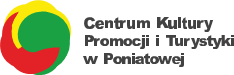 KLAUZULA INFORMACYJNAWypełniając obowiązek informacyjny wynikający z art. 13 Rozporządzenia Parlamentu Europejskiego i Rady (UE) 2016/679 z dnia 27 kwietnia 2016 r. w sprawie ochrony osób fizycznych w związku zprzetwarzaniem danych osobowych i w sprawie swobodnego przepływu takich danych oraz uchylenia dyrektywy 95/46/WE (ogólne rozporządzenie o ochronie danych) (Dz. U. UE. L. Z 2016 r. Nr 119, str. 1 z późn. zm.) informuję, że:Administratorem Pana/Pani danych osobowych jest Joanna Kawałek – dyrektor Centrum Kultury, Promocji i Turystyki w Poniatowej, ul. Fabryczna 1, 24-320 Poniatowa, NIP: 717-12-39-616.Z administratorem można się skontaktować pisząc na adres email: biuro@ckpit.poniatowa.plAdministrator wyznaczył Inspektora Ochrony Danych, z którym można się kontaktować poprzezadres e-mail: iod@bodo24.plAD przetwarza dane osobowe na podstawie zgody osoby, której dane dotyczą lub opiekunaprawnego dziecka.Administrator przetwarza dane osobowe tylko i wyłącznie w celu i na potrzeby związane zudziałem uczestnika w Konkursie Plastycznym „Najpiękniejszy Eko-wianek lub Eko-stroik Bożonarodzeniowy” oraz promocji tego wydarzenia i związanych z nim działań CKPiT.Podanie przez Panią/Pana danych osobowych jest warunkiem udziału w konkursie. Osoba, której dane dotyczą nie jest zobowiązana do ich podania jednak konsekwencją nie podania danych osobowych jest brak możliwości uczestnictwa uczestnika w Konkursie Plastycznym„Najpiękniejszy Eko-wianek lub Eko-stroik Bożonarodzeniowy” w Poniatowej.Dane osobowe będą ujawniane uprawnionym odbiorcom.Administrator pozyskał dane osobowe od uczestnika/opiekuna prawnego.Dane osobowe będą przetwarzane do czasu istnienia podstawy do ich przetwarzania, tj. do czasu zakończenia działań promocyjnych z nimi związanych, zaś w przypadku udzielenia zgody do momentu jej cofnięcia, ograniczenia lub innych działań z Państwa strony. Dane przestaną być przetwarzane w oparciuo którąkolwiek z wymienionych podstaw na Państwa żądanie.Osoba, której dane dotyczą ma prawo:dostępu do swoich danych osobowych,sprostowania swoich danych osobowych,do żądania usunięcia swoich danych osobowych,żądania ograniczenia przetwarzania swoich danych osobowych,sprzeciw wobec przetwarzania swoich danych osobowych,żądać przeniesienia swoich danych osobowych,wniesienia skargi do organu nadzorczego.do wycofania zgody na przetwarzanie danych osobowych.